     2 февраля 2020 г. в с. Краснотуранск на базе МБОУ «Краснотуранская СОШ» проходили муниципальные соревнования по баскетболу (3*3) среди юношей и девушек в рамках «Школьная спортивная лига» 2004-2006 г.р.      В соревнованиях у девушек приняло участие 3 команды. По итогам соревнований команда девушек МБОУ «Восточенская СОШ» заняла 3 место. Состав команды꞉ Иванова Яна, Черных Лена, Немова Дарья, Дроздова Ксения, Кызласова Саяна. Участницы соревнований были награждены медалями и почетными грамотами.     Команда юношей  МБОУ «Восточенская СОШ» заняла 3 место. Состав команды꞉ Лесничев Никита, Темников Кирилл, Стальмак Никита, Фильберт Марк, Пупков Никита. Участники были награждены медалями и почетными грамотами.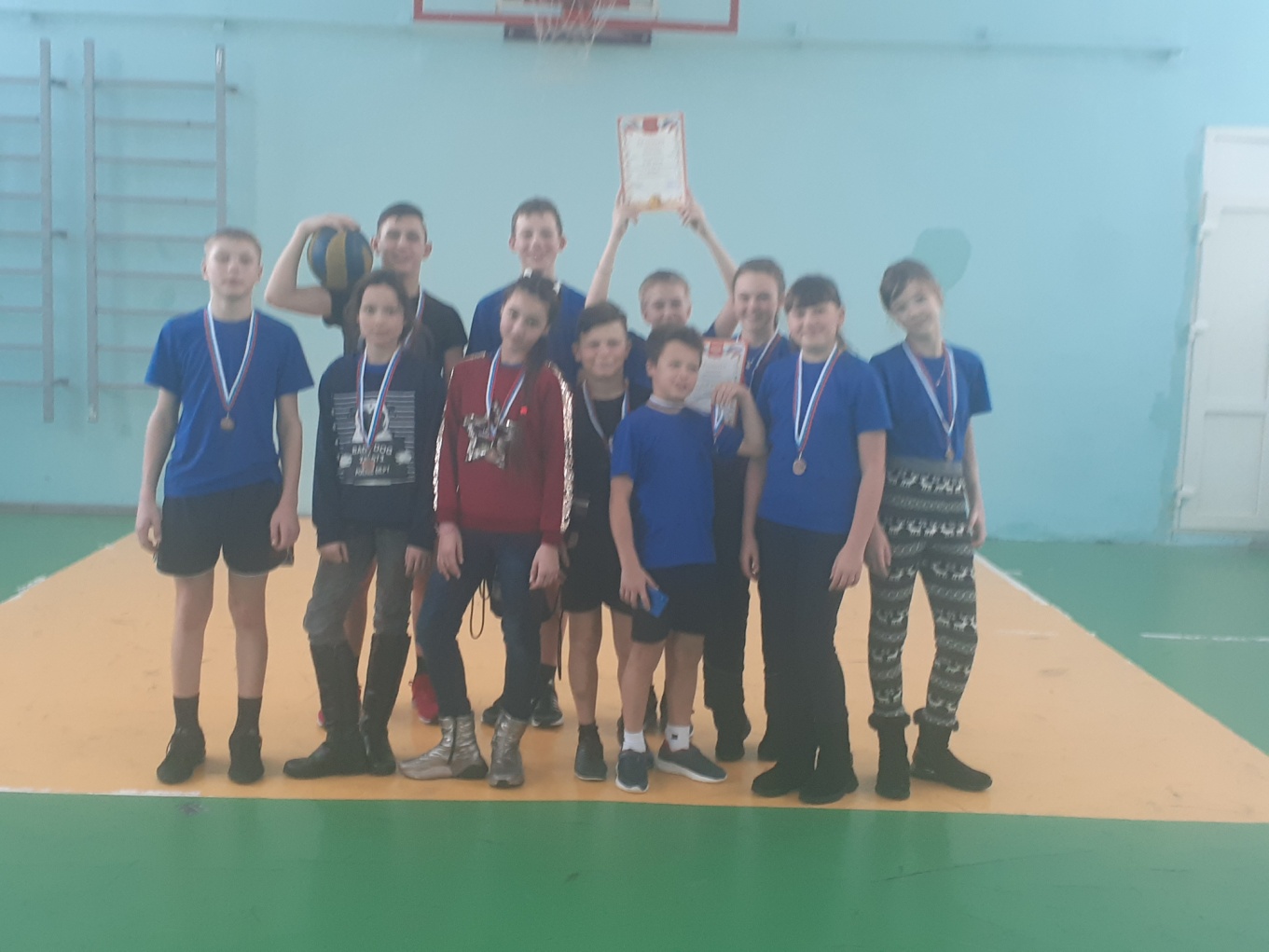 